Уникальный идентификатор - для административныхПроцедур через интернетЧтобы пройти административную процедуру гражданину, как правило, надо написать заявление. Именно так обычно получают справку или что-то согласовывают в госоргане. В некоторых случаях можно лично обратиться в госорган. Еще один удобный и быстрый способ - подать электронное заявление. Что такое уникальный идентификатор и зачем он нуженАдминистративное решение через единый портал электронных услуг (portal.gov.by) (п. 4 ст. 1 Закона от 28.10.2008 N 433-З "Об основах административных процедур" (далее - Закон)). - это уже реальность. Однако перечень процедур, которые можно заказать через интернет, ограничен. Причем в большинстве случаев потребуется уникальный идентификатор - один из способов получить доступ к личному электронному кабинету (абз. 5 п. 2 Положения о порядке получения уникального идентификатора, утв. постановлением Совмина от 22.08.2017 N 637 (далее - Положение N 637)).Конкретный способ доступа через единый портал зависит от сложности и значимости процедуры. Для наиболее сложных и важных может потребоваться электронная цифровая подпись Обратите внимание!Уникальный идентификатор или электронная цифровая подпись не нужны для самых простых административных процедур. Например, для регистрации временно приехавшего в Беларусь иностранца.Заявление в подобных случаях можно будет подать, просто зарегистрировавшись на едином портале через электронную почту. Для этого достаточно заполнить на portal.gov.by регистрационную форму в разделе "Регистрация". На электронную почту придет сообщение, с помощью которого пользователь активирует личный кабинет.Уникальный идентификатор состоит из логина и пароля. Логин представляет собой последовательность символов. Его первая часть соответствует личному номеру в паспорте (виде на жительство). Вторая часть - автоматически сформированные реквизиты. Первичный пароль потом можно будет изменить.Обратите внимание!Уникальный идентификатор - способ не только подать заявление на административную процедуру. Имея его, можно обжаловать принятое по заявлению решение (ч. 1 п. 3 ст. 32 Закона).ИП и должностные лица юридического лица тоже могут получить уникальный идентификатор.Как получить уникальный идентификаторУникальный идентификатор выдают (абз. 3 и 4 п. 2 Положения о порядке получения уникального идентификатора, утв. постановлением Совмина от 22.08.2017 N 637):- служба одного окна исполкома (администрации района);- Национальный центр электронных услуг;- иные госорганизации, если их уполномочит Совмин.Для этого понадобится заполнить форму заявления. В нем указать:- Ф.И.О. и дату рождения, паспортные данные (серия, номер документа, удостоверяющего личность, личный номер, кто и когда выдал);- адрес регистрации по месту жительства (пребывания), фактический адрес проживания:- адрес электронной почты и контактный телефон (при наличии).В заявлении также потребуется дать согласие на проверку указанной в нем информации МВД.Отнести заявление придется лично. При этом предъявить паспорт или другой удостоверяющий документ (например, вид на жительство) (п. 6 Положения о порядке получения уникального идентификатора, утв. постановлением Совмина от 22.08.2017 N 637.).Сначала проверят указанные в заявлении данные. Затем уполномоченный работник с помощью специальной программы сформирует уникальный идентификатор. Одновременно под подпись выдаст извещение о присвоении уникального идентификатора.Авторизация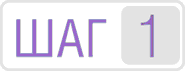 Чтобы войти в личный кабинет, потребуется ввести полученный логин и пароль. Для этого - нажать кнопу "Вход" и выбрать раздел "Вход по уникальному идентификатору".Заполнение электронного заявления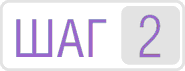 В личном кабинете отобразится перечень процедур, которые с помощью уникального идентификатора можно заказать через единый портал.Оплата (если процедура платная)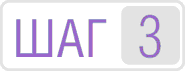 Способ оплаты процедуры - любой удобный, например через ЕРИП.Получение решения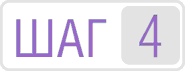 Электронное заявление рассмотрят в том же порядке, что и бумажное. Решение (или извещение о нем) отразится в личном кабинете пользователя в течение семи рабочих дней (ч. 3 п. 1 ст. 27 Закона).